May 2019	                                                                                                              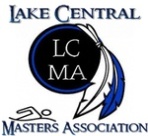 SUNDAYMONDAYTUESDAYWEDNESDAYTHURSDAYFRIDAYSATURDAY1AM:  5:00-6:30     PM:  7:00-8:002NO PM PRACTICE: LCB MEET3AM:  5:00-6:30456AM:  5:00-6:30PM:  7:00-8:0078    AM:  5:00-6:30PM:  7:00-8:009PM:  7:00-8:0010  AM:  5:00-6:30111213AM:  5:00-6:30PM:  7:00-8:001415AM:  5:00-6:30PM:  7:00-8:0016PM:  7:00-8:0017AM:  5:00-6:30181920AM:  5:00-6:30PM:  7:00-8:002122AM:  5:00-6:30PM:  7:00-8:0023      PM:  7:00-8:0024AM:  5:00-6:30252627      AM:  5:00-6:30      PM:  7:00-8:002829AM:  5:00-6:30PM:  7:00-8:0030       PM:  7:00-8:0031AM:  5:00-6:30